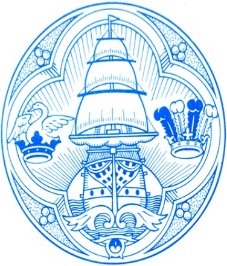 Town Mayor – Councillor Mrs C. StevensDear Sir or Madam,You are hereby summoned to attend a Meeting of the Full Council to be held at the Torch Theatre, Milford Haven on Monday 24th July 2023 at 7:00 pm.Remote access to this Meeting for both Councillors and members of the public can be provided upon request due to guidelines in the Local Government and Elections (Wales) Act 2021.Dated this TWENTY-FIRST Day of JULY 2023Barbara FitzgeraldMrs B. J. FitzgeraldClerk and Financial Officer________________________A M E N D E D  A G E N D A1.	Apologies.2.	Declarations of Interest. (To receive any declarations of interest in any matter 	to be discussed at the Meeting. Members are requested to identify the nature of 	the interest and indicate whether the interest is personal or prejudicial.) 3.	Question and Answer Session with Members of the Public. (10 minutes maximum.)4.	News from the Mayor.5.	Questions without debate pursuant to Standing Order No. 6.6.	Minutes of the Meeting of the Full Council held on 10th July 2023. (Page 31.) (Please see attached.)7.	To receive reports, recommendations and resolutions of the following Committees (please see attached):	PADDLING POOL WORKING GROUP	held on 10th July 2023							Page 29STANDING ORDERS SUB-COMMITTEE	held on 12th July 2023							Page 358.	Casual Vacancies – Milford Central. (Verbal Update.)9.	Lantern Parade 2023. (Verbal Update.)10.	Appointment of Chair of the Planning, Policy and Community Committee.11.	Licensing Applications. (Please see attached.)	(a)	14 Great North Road.	(b)	The Builder’s Rest, 82 Charles Street.12.	Milford Haven Multi-Agency Working Group. (MAWG.)	(a)	Minutes of a Meeting held on Thursday 6th July. (Please see attached.)	(b)	Areas of Concern. (Please see attached.)13.	Representation on Outside Body: Pembrokeshire Energy Workforce/Chevron.14.	Financial Assistance.	(a)	Acknowledgement of Donations.	(b)	Applications for Financial Assistance. (Please see attached.)		(i)	Grŵp Resilience.		(ii)	Milford United Ladies.		(iii)	Milford Haven School Dauntless Department.		(iv)	Kids Cancer Charity.		(v)	Macmillan Cancer Support._________________